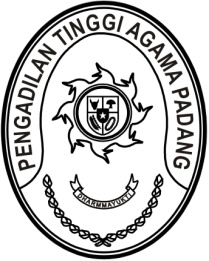 S  U  R  A  T      T  U  G  A  SNomor : W3-A/2001/KP.02.1/7/2022Menimbang 	: 	bahwa Direktorat Jenderal Perbendaharaan Provinsi Sumatera Barat melaksanakan sidang pleno penetapan angka kredit bagi jabatan Fungsional APK APBN Periode I Tahun 2022 yang diikuti antara lain oleh tim penilai instansi JF APK APBN di Pengadilan Tinggi Agama Padang;Dasar 	:	Surat Ketua Tim Penilai Instansi Kantor Wilayah Direktorat Jenderal Perbendaharaan Provinsi Sumatera Barat nomor 
S-1585/WPB.03/2022 tanggal 19 Juli 2022 hal Undangan Sidang Pleno Penetapan Angka Kredit bagi JF APK APBN Periode I Tahun 2022;MEMBERI TUGASKepada 	: 	    Nama	: Elsa Rusdiana, S.E.		NIP	:	198701252011012017		Pangkat/Gol. Ru	:	Penata Muda Tk. I (III/b)		Jabatan	:	Analis Pengelolaan Keuangan APBN		Unit Kerja	:	Pengadilan Tinggi Agama PadangUntuk 	: 	Pertama	:	mengikuti sidang pleno penetapan angka kredit bagi jabatan Fungsional APK APBN Periode I Tahun 2022 pada tanggal 21 Juli 2022 secara daring;Kedua	:	selama mengikuti kegiatan siding pleno yang bersangkutan dibebaskan dari tugas.19 Juli 2022Wakil Ketua,Hamdani S.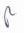 Tembusan :Ketua Pengadilan Tinggi Agama Padang (sebagai laporan)